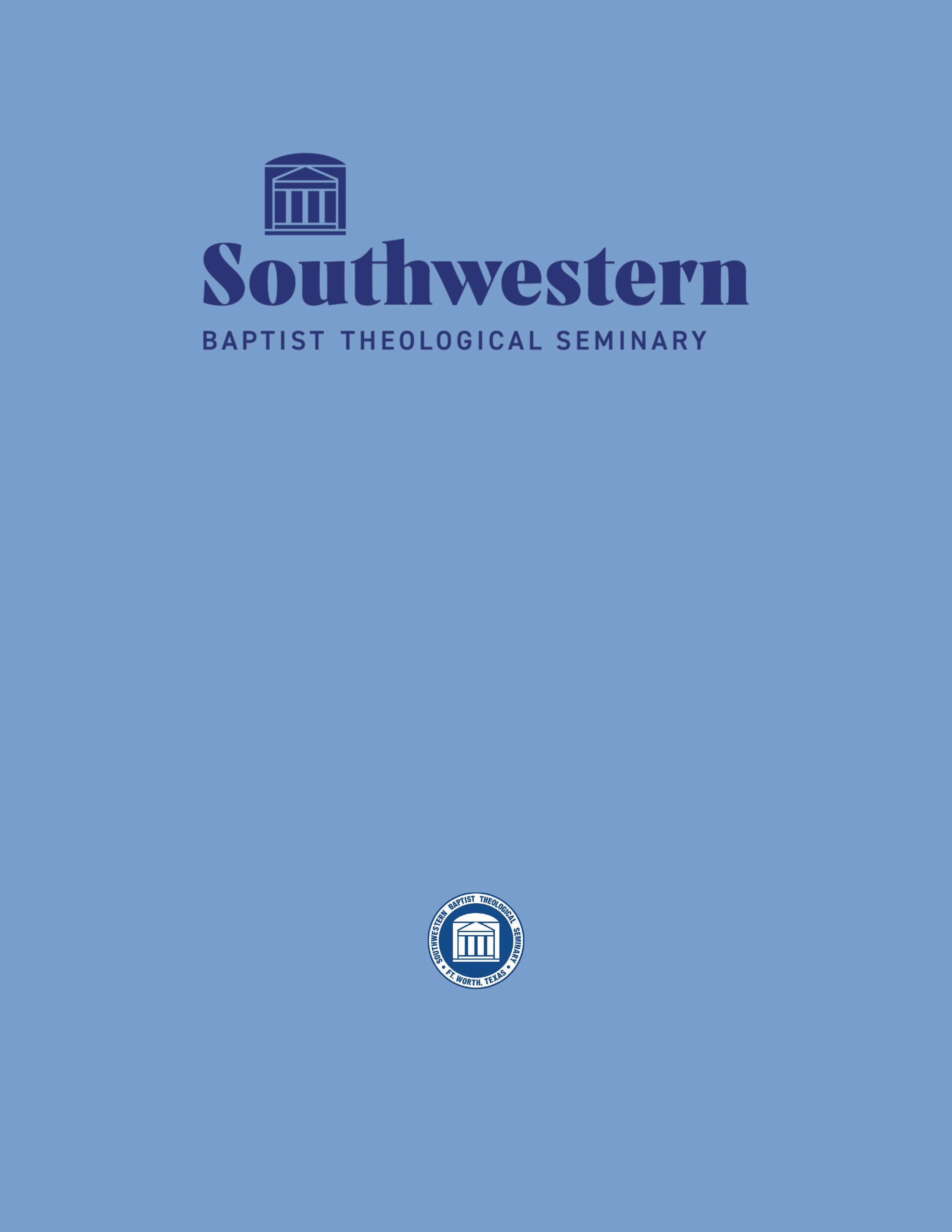 Manual de EstudiosProfesionales de Doctorado2023–2024Formando Siervos-Líderes Humildes para la Iglesia GlobalANTES BIEN, CREZCAN EN LA GRACIA Y EL CONOCIMIENTO DE NUESTRO SEÑOR Y SALVADOR JESUCRISTO.A ÉL SEA LA GLORIA AHORA Y HASTA EL DÍA DE LA ETERNIDAD.2 PEDRO 3:18 NBLAESTUDIOS PROFESIONALES DE DOCTORADOP.O. BOX 22386 FORT WORTH, TX 76122(817) 921-8610ESTUDIOSHISPANOS@SWBTS.EDUDECLARACIÓN DE PROPÓSITO DE LOS SEMINARIOS BAUTISTAS DEL SURLos seminarios teológicos bautistas del sur existen para preparar a hombres y mujeres llamados por Dios para el servicio vocacional en las iglesias bautistas y en otros ministerios cristianos en todo el mundo a través de programas de desarrollo espiritual, estudios teológicos y preparación práctica en el ministerio.DECLARACIÓN DE MISIÓN DEL SEMINARIO TEOLÓGICO BAUTISTA DEL SUROESTEEl Seminario Teológico Bautista del Suroeste (SWTBS) ayuda a las iglesias de la Convención Bautista del Sur educando bíblicamente a hombres y mujeres llamados por Dios para ministerios que cumplen la Gran Comisión y glorifican a Dios. El propósito principal del Seminario es brindar educación teológica a las personas que participan en el ministerio cristiano.VALORES CRISTO-CÉNTRICOS FUNDAMENTALES DEL SEMINARIO TEOLÓGICO BAUTISTA DEL SUROESTEAfirmamos la declaración ancestral: "Cristo es el Señor". Buscamos honrarlo en todo lo que hacemos.BASE BÍBLICAEstamos dedicados a una educación basada en la Biblia que permite a los estudiantes integrar la fe y la práctica. Atesoramos la Biblia como la infalible Palabra de Dios y estamos dedicados a manejar correctamente la palabra de verdad.ESTRATEGIA GLOBALNos comprometemos a formar líderes espirituales que compartirán el Evangelio de Jesucristo con todo el mundo. El evangelismo y las misiones son el corazón de nuestro seminario. Nuestra estrategia incluye la formación de personas de todos los orígenes nacionales, étnicos y culturales para una variedad de ministerios.APOYO A LA IGLESIAValoramos a la iglesia como la principal estrategia de Dios para alcanzar al mundo. Nuestro objetivo es ayudar a las iglesias a convertirse en todo lo queDios quiere que sean. Esperamos que los estudiantes, la facultad y el personal sean participantes activos en la vida de la iglesia local. Queremos que nuestros estudiantes aprecien la vida y la herencia de nuestra denominación.CARÁCTER PIADOSOCreemos que la base del verdadero liderazgo es el carácter. Estamos consagrados a una vida de crecimiento espiritual e integridad moral. Losvalores cristianos como la obediencia, la fidelidad, la perseverancia, el servicio y la humildad son compartidos y modelados por profesores, personal y estudiantes.RELACIONES AFECTUOSASCreemos que las relaciones son esenciales para el crecimiento espiritual y el ministerio eficaz. Estamos comprometidos con una comunidad de fe en la que existan relaciones de apoyo mutuo entre estudiantes y profesores. Deseamos modelar un liderazgo de servicio que transmita amor y compasión a todas las personas.EXCELENCIA PROFESIONALEl llamado de Dios al ministerio es digno de nuestro mejor esfuerzo. Estamos dedicados a la excelencia en la enseñanza, la investigación y la redacción.Buscamos proporcionar el entorno y el estímulo para que los estudiantes puedan descubrir y utilizar sus dones espirituales. Esperamos que los estudiantes se desempeñen con excelencia en sus estudios y campos de ministerio. Queremos que nuestros estudiantes sean conocidos por su disciplina personal e innovación al ministrar a un mundo cambiante.APRENDIZAJE PERMANENTECreemos que la formación ministerial es un proceso que dura toda la vida. Nos comprometemos a brindar experiencias de aprendizaje para que los ministros actualicen sus habilidades.ENFOCADO EN LA FAMILIAAfirmamos que la familia, como la primera institución divinamente ordenada en la sociedad, es honrada y sagrada. La familia es el escenario principal para el crecimiento espiritual: es dentro de la familia donde aprendemos sobre la moralidad y valores como la verdad, la gratitud, el coraje, el perdón y el sacrificio. Y es en la familia donde primero aprendemos la forma apropiada de relacionarnos con Dios y con los seres humanos, que son creados a Su imagen.VISIÓN Y MISIÓN DE LOS ESTUDIOS PROFESIONALES DE DOCTORADONuestra visión es formar siervos-líderes humildes para la Iglesia global. El programa de Estudios Profesionales de Doctorado en SWBTS existe para desarrollar practicantes reflexivos y expertos en el ministerio, que crecerán no solo en comprensión y competencia ministerial, sino también en carácter yvirtud. Debido a que es un programa de doctorado, se espera que el estudiante persiga un alto nivelde experiencia en la reflexión y la práctica del ministerio. Los estudiantes serán desafiados a pensar bíblica y críticamente sobre la obra del ministerio y a articular y demostrar una visión bíblica y teológica completa para la práctica del ministerio. Cuandolos estudiantes se gradúan, pueden estar seguros de que han alcanzado un nivel de excelencia en su área de estudio y han sido equipados para un liderazgo ministerial más eficaz.RESULTADOS DEL APRENDIZAJE DEL ESTUDIANTE DE DOCTORADO PROFESIONALLos estudiantes que se gradúen del programa de Estudios Profesionales de Doctorado podrán:Articular de manera convincente un marco bíblico, teológico e histórico para la práctica fiel del ministerio.Evaluar críticamente ideas e información de una variedad de fuentes históricas y modernas.Comunicar ideas y conceptos de manera efectiva tanto en forma escrita como verbal.Ejercer con sinceridad las disciplinas espirituales para el crecimiento personal y empresarial.Capacitar y equipar exitosamente a otros para una participación más efectiva en el trabajo del ministerio.ACREDITACIÓNSWBTS está acreditado por la Comisión de Universidades de la Asociación de Universidades y Escuelas del Sur (SACS) para otorgar títulos enlos niveles de maestría y doctorado. Además, tanto SWBTS como los títulos de D.Min. están acreditados por la Asociación de Escuelas Teológicas (ATS) en los Estados Unidos y Canadá.CONCENTRACIONESLos títulos D.Min. están diseñados para equipar a los estudiantes para un liderazgo ministerial más efectivo y calificarlos para ser expertos en el campo del ministerio en el que estudiaron y obtuvieron su título.Los títulos ofrecen oportunidades de capacitación en ministerios de la iglesia, tanto tradicionales como emergentes.Así, los estudiantes pueden ingresar al programa dentro de las siguientes concentraciones:EVANGELISMO Y MISIONESLa concentración en Evangelismo y Misiones está diseñada para involucrar críticamente las bases bíblicas, teológicas, históricas y socioculturales del evangelismo y las misiones con el fin de prepararlos académica y profesionalmente para un liderazgo efectivo de la Gran Comisión.TEOLOGÍA PASTORALLa concentración en Teología Pastoral está diseñada para equipar a los pastores para que sean pastores fieles y líderes eclesiásticos eficaces a través de la reflexión crítica de los fundamentos bíblicos, teológicos e históricos del ministerio pastoral.ELEMENTOS DEL PROGRAMALos estudios de doctorado profesionales brindan una oportunidad única para que los estudiantes se involucren en estos tres elementos que hacen que la experiencia Southwestern sea única entre otros programas de doctorado:FORMACIÓN INTENCIONALLos Programas Profesionales de Doctorado en Southwestern priorizan la formación en comunidad. Junto con la actividad académica, cada concentración contiene oportunidades únicas para fomentar la interacción y la responsabilidad mutua a lo largo del ciclo del programa.Junto a los elementos formativos dentro de la comunidad de colegas, a cada estudiante se le asignará un supervisor de la facultad que supervisará al estudiante y la redacción de su Proyecto de Investigación Ministerial. Esta asignación se llevará a cabo poco después de la finalización de su propuesta de proyecto. El rol del supervisor de la facultad incluirá la evaluación de la propuesta de un estudiante y el Proyecto de Investigación Ministerial, así como también brindará consultas adicionales a lo largodel programa del estudiante, según sea necesario. El supervisor aprobará cada capítulo del proyecto y preparará al estudiante para la defensa del proyecto final. Además, se le asignará al estudiante un segundo lector de la facultad al completar su proyecto antes de la defensa.Finalmente, los estudiantes de doctorado profesionales en Southwestern tienen la oportunidad derecibir entrenamiento ministerial específico para desarrollarlos aún más como líderes ministeriales y comunicadores con un carácter similar al de Cristo.PROYECTO INTEGRADO DE ESCRITURALos programas de doctorado profesional en Southwestern están diseñados pensando en la iglesia. Se anima a los estudiantes a considerar el contexto de su ministerio local como el laboratorio de su programa de doctorado. Por lo tanto, los estudiantes comienzan a escribir hacia su proyecto de doctorado desde el inicio del programa. Cada semestre de su programa aporta un elemento adicional del proyecto.FLEXIBILIDAD IDEALNuestro programa permite a los estudiantes participar en una rica discusión académica sobre temas relevantes para el ministerio, mientras se mantienen ligados al contexto de su ministerio.Por lo tanto, nuestro Programa Profesional de Doctorado utiliza lo mejor de la pedagogía en línea, así como experiencias significativas en el campus.Los estudiantes solo deben estar en el campus dos veces durante la totalidad de su programa. La flexibilidad ideal también se logra con nuestra opción de "Entrega Flexible" disponible para los estudiantes que no pueden dejar sus lugares de ministerio por varias razones. Los estudiantes Flex participan en los mismos elementos del programa que los estudiantes tradicionales, pero participan en nuestro Seminario Anual a través del acceso remoto facilitado a través de la tecnología en el campus en nuestras numerosas "Aulas Inteligentes".Si los estudiantes desean aprovechar nuestro programa flexible, deberán indicarlo a la Oficina de Estudios Hispanos al ser aceptados en el programa.CONTRIBUCIÓN DE IMPACTODado que los estudiantes están siendo equipados para ser profesionales expertos en sus diversos campos de ministerio, a lo largo del programa se les anima aver su trabajo de doctorado como una contribución a la discusión más amplia del ministerio cristiano. Por lo tanto, se insta a los estudiantes a buscar la publicación de su trabajo mientras sean estudiantes de doctorado y también después de graduarse. ADMISIÓNComplete la solicitud de admisión en línea en www.swbts.edu/espanol oprimiendo “Aplica Hoy”. Los estudiantes pueden postularse en cualquier época del año. Nuestro ciclo de cursos comienza en el semestre de otoño, por lo que se anima a los estudiantes a completar el proceso de solicitud a más tardar el 1 de mayo. Este tiempo garantizará que los estudiantes puedan inscribirse y completar los cursos de investigación y redacción en línea (junio-agosto del primer año de estudio) antes de que comiencen sus simposios de concentración (lea a continuación para obtener más información).REQUISITOS DE ADMISIÓN DEL D.MIN.:Un título de Maestría en Estudios Teológicos obtenido (45 horas mínimo) o equivalente de una institución acreditada.Un promedio de calificaciones de 3.0 o superior en una escala de 4.0 para todos los estudios de posgrado.Experiencia significativa acumulada en el ministerio evidenciada por un currículum completo del ministerio.REQUISITOS ADICIONALES:Empleo Ministerial: los solicitantes deben estar sirviendo en el ministerio cristiano vocacional durante el tiempo que estén inscritos durante el doctorado. Se pueden hacer excepciones por circunstancias especiales, como misioneros en licencia o estudiantes internacionales queregresarán a sus países de origen para completar el proyecto de doctorado.Verificación de antecedentes: los solicitantes deben completar una verificación de antecedentes a través de la Oficina de Admisiones.Expediente Académico: Transcripciones de títulos de pregrado y posgrado.Referencias: Dos (2) formularios de referencias confidenciales, uno académico y otro personal. El formulario académico debe ser completado por un profesor de quien los solicitantes hayan completado un curso de nivel de posgrado. El profesor debe tener un doctorado obtenido de una institución acreditada.Formulario de Declaración de Apoyo MinisterialCurrículum vitae del ministerio vigenteUna "Historia de la experiencia relacionada con el ministerio" de 3 a 5 páginas. Este documento debe señalar las responsabilidades ministeriales específicas, las relaciones importantes, las obras influyentes y las percepciones espirituales que se obtienen de ellas. También debe incluir cómo la concentración específica a la que se postulan los estudiantes mejorará su práctica ministerial actual. Esta historia debe ser bien organizada y escrita, ya que será parte la evaluación del candidato.Los solicitantes deben ser aprobados para la admisión general al seminario antes de ser consideradospor la Oficina de Estudios Hispanos. Se solicita a cualquier ex alumno de Southwestern que desee regresar para realizar estudios adicionales que complete un proceso de readmisión completo.Un solicitante que no haya asistido previamente a Southwestern Seminary debe cumplir con los estándares de admisión vigentes.Las excepciones a los requisitos de admisión deben ser aprobadas por la Oficina de Estudios Hispanos antes de la aceptación e inscripción del estudiante. Debido a nuestras convicciones doctrinales, solo los estudiantes varones serán consideradospara la concentración de Teología Pastoral en el programa de Doctorado en Ministerio.Aquellos solicitantes que no hayan completado un título de MET aprobado por SACS o ATS, pero hayan completado otro tipo de maestría, deben comunicarse con la Oficina de Estudios Hispanos para solicitar una evaluación de expediente académico. Es posible que algunos solicitantes deban completar el trabajo de nivelación antes de que su título de maestría pueda considerarse equivalente al título de M.Div., MET o M.A. Tenga en cuenta que todo el trabajo de nivelación debe completarse antes de que los estudiantes puedan comenzar los cursos.REQUISITOS PARA ESTUDIANTES INTERNACIONALES:Complete todos los pasos enumerados anteriormente para el proceso de solicitud normalUn expediente académico de una institución internacional requerirá una certificación para demostrar su equivalencia con el trabajo de nivel de posgrado en los Estados Unidos. Los solicitantes internacionales deben comunicarse y enviar sus expedientes académicos a SpanTran (www.spantran.com; 2400 Augusta Drive, Suite 451, Houston, TX 77057; 713.266.8805; fax:713.789.6022) para su evaluación. El servicio de evaluación envía los resultados de la evaluación directamente a la Oficina de Admisiones.Un solicitante de fuera de los Estados Unidos debe cumplir con las regulaciones del Departamento de Seguridad Nacional de los Estados Unidos (DHS) para estudiar presencialmente en el Campus de Southwestern Seminary en el programa. Cualquieraprobación de la admisión del solicitante al programa D.Min. depende de que el solicitante mantenga el estatus adecuado. La Oficina de Servicios para Estudiantes Internacionales de Southwestern Seminary se comunica regularmente con el programa D.Min. para asegurar que se sigan todas las regulaciones del DHS.ACEPTACIÓNLos solicitantes serán notificados de la decisión final sobre su solicitud por la Oficina de Estudios Hispanos. Una vez aceptado en el programa, la Oficina de Estudios Hispanos enviará por correo electrónico una carta de aceptación, así como información relacionada con el registro y otros detalles necesarios del programa.RECHAZO DE ADMISIÓNLos solicitantes a los que se les niegue la admisión y que deseen volver a presentar una solicitud deben esperar al menos un año antes de hacerlo. Todos los requisitos que no se hayan cumplido previamente deben cumplirse antes de que sea posible la admisión.APLAZAMIENTO DE ENTRADAAquellos estudiantes que sean aprobados para comenzar el programa D.Min. pueden retrasar los cursos iniciales hasta un máximo de un año mediante la presentación de una petición formal al Director de Estudios Hispanos para su aprobación. Después de este período de un año, los estudiantes deben presentar una solicitud por escrito para comenzar elprograma, junto con una explicación de los cambios en las circunstancias que le permitirán obtener el título de D.Min.ESTRUCTURA DEL PROGRAMAEl Programa de Doctorado Profesional en Southwestern presenta un diseño único destinado a proporcionar una instrucción de excelencia y una formación cristiana distintiva mientras se mantiene la flexibilidad dentro del contexto del ministerio delestudiante. Por lo tanto, el programa se puede dividir en tres componentes principales: 1) cursos anuales,2) discusiones guiadas y 3) entrenamiento ministerial. Además, los estudiantes comienzan el proceso de redacción de su proyecto de doctorado poco después de la aceptación mediante dos cursos en línea destinados a aclimatar al estudiante a la investigación y escritura doctoral y la mecánica del Proyecto de Investigación Ministerial (PIM) que representa la culminación de su trabajo doctoral profesional. El ciclo de doctorado se desarrolla de la siguiente manera:La semana anual del curso está estructurada de la siguiente manera:POLÍTICAS Y PROCEDIMIENTOS DEL PROGRAMAPROCEDIMIENTO DE RESERVA DE CUBÍCULOS DE LA BIBLIOTECALos estudiantes de doctorado serán elegibles para postularse para los cubículos de la biblioteca para graduados al comienzo de cada año. Un estudiante que desee tener un cubículo por más de un año debe volver a enviar una solicitud de cubículo al comienzo de cada semestre de otoño. El uso delcubículo es gratuíto pero requiere un uso responsable de acuerdo con las políticas y procedimientos de la Biblioteca Roberts. También hay cubículos temporales disponibles para los estudiantes que deseen usarlos durante el tiempo en que los cursos se llevan a cabo en el campus. Los estudiantes interesados en utilizar los cubículos de graduados de la Biblioteca Roberts deben completar una solicitud en el Centro de Aprendizaje AudioVisual (AVLC) en el segundo piso de la Biblioteca.PERÍODO ACADÉMICO DE PRUEBALa probatoria académica ocurre si el GPA de un estudiante cae por debajo de 3.0. Dicho estudiante se coloca en período de prueba académica hasta que obtenga una B o más en el próximo curso. Los estudiantes pueden ser removidos del programa por no aprobar más de un curso. Se debe mantener un promedio de calificaciones de 3.00 (o B) durante todo el programa. Cualquier curso en el que un estudiante reciba una B- o menos, no contará para crédito y debe volver a tomarse.TEMAS ÉTICOS Y ACADÉMICOSLa Oficina de Estudios Hispanos se reserva el derecho de admitir o rechazar solicitantes o suspender la elegibilidad de inscripción para cualquier estudiante en el programa. Cualquiera que no cumpla con los requisitos establecidos o que, por cualquier otro motivo, se comporte de una manera que se considere incompatible con los requisitos o la conducta apropiada de un líder de un ministerio cristiano, puede ser rechazado para la admisión o ser retirado del programa.La evidencia de inquietudes éticas y morales, según lo determine el director del programa y / o el Comité de Doctorado Profesional,se remitirá al Vicepresidente de Servicios Estudiantiles.Las inquietudes académicas, según lo determine el director del programa y / o el Comité de Doctorado Profesional, serán atendidas por el Comité de DoctoradoProfesional y se tomará una decisión final de acuerdo con el protocolo establecido.Los asuntos que, a juicio del director del programa, no sean únicamente éticos, morales o académicos, serán tratados por el director del programa en consulta con cualquier funcionario del seminario que se considere apropiado.POLÍTICA DEL SEMINARIO SOBRE PLAGIOEl plagio se definirá como "la presentación del trabajo de otro como propio". Cuando un profesor concluye que un estudiante ha plagiado una tarea, el estudiante recibirá la calificación de cero (0) para la tarea, y tanto el Decano de Estudiantes como el Director de Estudios Profesionales de Doctorado serán notificados sobre el incidente. El acto de robar propiedad intelectual es un problema moral y espiritual importante. Por lo tanto, el plagio se considera motivo de expulsión inmediata del programa y, por lo tanto, se debe tener todo el cuidado y la consideración necesaria para evitar el plagio en el trabajo de uno.SOLIDITUD DE LICENCIAUn estudiante que, debido a problemas extremos de salud, familiares o relacionados con la iglesia,necesita tomar un permiso de ausencia del Programa de Doctorado Profesional primero debe obtener el permiso del director del programa. La solicitud de permiso para ausentarse debe hacerse por escritoy enviarse a la atención del director del programa. Un Permiso de Ausencia aprobado será por unperíodo de un semestre completo. Al completar este período de tiempo, el estudiante será reactivado automáticamente de su estado de Licencia de Ausencia.El período de tiempo de licencia no contará contra el número máximo de años permitidos para que el estudiante complete su doctorado profesional, por lotanto, el tiempo de graduación obligatorio se ajustará para reflejar el período que el estudiante estuvo en una licencia de ausencia. El estudiante puede solicitar una licencia adicional, aunque la aprobación será limitada según las circunstancias. En la mayoría delas situaciones después de la primera solicitud de licencia, se requerirá que los estudiantes se retiren del programa y vuelvan a presentar la solicitud en el momento que se considere apropiado. Al estudiante no se le permite completar un trabajo académicoformal durante este tiempo (es decir, interactuar con su supervisor, escribir sobre la propuesta / proyecto).TERMINACIÓN DEL PROGRAMAUn estudiante puede ser dado de baja del Programa de Doctorado Profesional por las siguientes razones:No completar el programa en el tiempo asignado. El programa del D.Min. está diseñado para completarse en no más de tres (3) años, pero el tiempo máximo asignado para cada programaes de seis (6) años. Este tiempo se calcula a partir del primer curso realizado y finaliza el día de graduación para el mismo semestre calendario del sexto año.Un estudiante que no haya completado su título en el plazo de seis (6) años puede ser dado de baja del Programa de Doctorado Profesional, a menos que presente una petición formal al Director de la Oficina de Estudios Hispanos para una extensión y la petición se conceda. Una petición oficial para una extensión debe incluir lo siguiente:1) la(s) razón(es) por la cual el estudiante no ha completado el grado dentro del límite de tiempo; 2) documentación del esfuerzo del estudiante para completar el título dentro del límite de tiempo; y 3) un cronograma que describe el plan del estudiante para completar su programa en consulta conel cuerpo docente y los supervisores de campo (si corresponde). Un estudiante no debe asumir que su solicitud de extensión se otorgará automáticamente. Las solicitudes de extensión deben recibirse en la Oficina de Estudios Hispanos antes del 31 de marzo. Las prórrogas se otorgan por un año desde el 1 de julio hasta el 30 de junio.No mantener un GPA de 3.00 (en una escala de 4.00) durante el transcurso del programa. Se requiere que cada estudiante mantenga un GPA de 3.00 (promedio de B) a lo largo de su programa.No mantenerse al día con el Seminario en general. Todos los estudiantes del SWBTS deben cumplir con los estándares éticos, financieros y académicos establecidos en el catálogo del Seminario.Se considera que un estudiante se ha retirado del programa si no mantiene una inscripción continua a lo largo de su programa. La única interrupción en la inscripción es a través de una licencia de ausencia solicitada y aprobada. Aparte de esto, los estudiantes deben inscribirse ellos mismos cada trimestre en los cursos o secuencias de escritura correspondientes de otoño, primavera y verano.POLÍTICA DE TRANSFERENCIA DE CRÉDITOSLos estudiantes que soliciten la transferencia de créditos de otros programas de estudios avanzados deben obtener al menos dieciocho (18) horas semestrales de crédito en el Programa de Doctorado Profesional en SWBTS, a fin de cumplir con los requisitos mínimos para graduarse con un título de D.Min. Con la aprobación de la Oficina de Estudios Hispanos, a los estudiantes con crédito D.Min. en otras instituciones se les puede permitir transferir hasta un máximo de un año hacia los Programas Southwestern Seminary D.Min., siempre que las horas se hayan tomado para crédito de nivel de doctorado en un programa acreditado-ATS y sean relevantes parael campo principal al que los estudiantes solicitan la transferencia. En algunos casos, los estudiantestransferidos pueden necesitar tomar cursos específicos adicionales más allá del total normal de treinta (30) horas para completar los requisitos básicos y los requisitos para otras concentraciones.CUOTAS DEL PROGRAMA Y TARIFAS DE CONTINUACIÓNCada título se ofrece a un costo del programa, con un pago inicial de US $500.00 y el resto del costo se divide en pagos iguales durante el curso del programa. Estas tarifas no incluyen tarifasadicionales relacionadas con la graduación, impresión y encuadernación de proyectos de doctorado o libros y suministros.Cuotas del programa DMin 2021–2022Todas las tarifas y fechas son provisionales y pueden        estar sujetas a cambios por parte de las oficinas administrativas del SWBTS.DESCRIPCIÓN DEL PROGRAMAPROGRAMA DMINEl programa DMin es un posgrado de treinta (30) horas:CURSOS DMIN	20 hDMNRW 6002: Introducción a la Investigación y RedacciónDoctoral	2 hDMNRW 6012: Liderazgo ministerial contextualizado	2 hCuatro (4) Cursos Mayores	4 hcada unoETAPA DEL PROYECTO	10 hrsCOLLM 8011 A: Escritura Contextualizada I	1 hCOLLM 8021 A: Escritura Contextualizada II	1 hCOLLM 8028: Redacción y Defensa de Proyectos	8 hREQUISITOS TOTALES DEL PROGRAMA	30 hToda la información relacionada con el progreso del estudiante hacia su doctorado profesional es monitoreada por una Base de Datos de Información mantenida por la Oficina de Estudios Hispanos.Cada año, los estudiantes actualizarán su información personal en su formulario de registro y lo enviarán a la Oficina de Estudios Hispanos como parte del proceso de registro.DEFENSA Y ESCRITURA CONTEXTUALIZADALos estudiantes de doctorado profesional comienzan a escribir su proyecto de investigación ministerial desde el comienzo del programa y en conjuntocon sus simposios de concentración. En los meses de verano, los estudiantes ingresan a cursos de escritura contextualizada que les permiten completar ciertos capítulos de su proyecto. Una vez completado satisfactoriamente el Proyecto de Investigación Ministerial y el examen oral, los estudiantes recibirán las horas crédito restantes para su título. La Oficina de Estudios Hispanos informará a la Oficina de Registro que el alumno ha superado la defensa de su proyecto. Tras esa notificación, la Oficina de Registro registrará al estudiante de manera retroactiva para COLLM 8028.SUPERVISIÓN DEL PROGRAMAA cada estudiante de doctorado profesional se le asignará un supervisor al principio de su programa. Se asignará un segundo lector de la facultad antes de su defensa oral.Etapas 1 y 2 de la Propuesta del ProyectoLos primeros dos cursos que los estudiantes toman en el programa tienen como objetivo producir unapropuesta de “Etapa 1” (DMNRW 6002 Introducción a la investigación y redacción doctoral) y luego una propuesta de “Etapa 2” (DMNRW 6012 Liderazgo ministerial contextualizado). Una vez que estos cursos estén completados y la propuesta de la "Etapa 2" sea aprobada por la Oficina de Estudios Hispanos, a los estudiantes se les asignará un supervisor de la facultad que luego aprobará la propuesta tal como está, aprobará con revisiones,o no aprobará y brindará orientación sobre áreas de mejora. DMNRW 6002 y DMNRW 6012 debentomarse dentro del primer año del programa del estudiante.El SupervisorUna vez que a un estudiante se le asigna un supervisor, esa persona proporcionará una tutoría significativa y asesorará al estudiante durante elresto de su Proyecto de Investigación Ministerial. Los supervisores son personas que tienen experiencia en el área en la que el estudiante tiene la intención de completar su proyecto.Se espera que el estudiante mantenga un contacto regular con el supervisor con respecto a su progreso hacia la finalización de los requisitos del título. Los cursos de Escritura del Ministerio Contextual sirven como un medio para que los estudiantes presenten su trabajo requerido a los supervisores y permitirán que el supervisor proporcione comentarios significativos.Los supervisores asesorarán al estudiante sobre la formación, desarrollo y presentación del Proyecto de InvestigaciónMinisterial y ayudarán al estudiante a prepararse adecuadamente para su defensa oral.El Segundo LectorSe asignará un lector adicional como lector secundario al estudiante antes de la defensa de su proyecto. El lector secundariotambién tendrá la experiencia necesaria para evaluar adecuadamente el éxito y la validez del proyecto completado por el estudiante. El lector secundario  debe leer y evaluar el proyecto del estudiante y participar en el examen oral delestudiante del Proyecto de Investigación Ministerial.Asesor de Campo (opcional)En caso de que se necesite a alguien que tenga experiencia específica relacionada con el proyecto, los estudiantes pueden utilizar supervisores de campo a discreción del Supervisor y el Director de Programas Hispanos. Los supervisoresde campo deben ser de la confianza del estudiante y deben ser aprobados por el Director de Estudios Hispanos. Las solicitudes de supervisor de campo deben enviarse a la Oficina de Estudios Hispanos antes de contactar al potencial supervisor de campo. Los supervisores de campo deben haber obtenido un doctorado de una institución acreditada de educación superior y demostrar una amplia experiencia y pericia en el área del ministerio relacionada con el Proyectode Investigación Ministerial. Para su aprobación, el estudiante debe incluir un currículum vitae del supervisor de campo propuesto y las razones porlas que es necesario para la finalización exitosa del proyecto. Los supervisores de campo son solo para la etapa de proyección.CALENDARIO DE CURSOSLos cursos mayores se ofrecen en el otoño y la primavera, con una reunión en el campus para ambos en enero. El resto de la interacción se lleva a cabo dentro de los debates guiados de LiveSync.Introducción a la Investigación y Redacción Doctoral y el Liderazgo Ministerial Contextualizado (DMNRW) se ofrecen como cursos en línea de 4 semanas antes del comienzo de los cursos principales o durante el primer semestre del programa.ESTUDIOS DE ESPECIALIZACIÓNLas siguientes concentraciones están disponibles en el D.Min. del Prorama Hispano:Evangelismo y MisionesProyecto de Investigación MinisterialJunto con la finalización del trabajo del seminario, los estudiantes de doctorado profesional escribirán y completarán un Proyecto de Investigación Ministerial que demuestre su experiencia en el campo del ministerio y la implementación exitosa de un proyectodiseñado para impactar significativamente el contexto de su ministerio local.Los estándares ATS requieren que los Programas Profesionales de Doctorado concluyan con “el diseño y finalización de un proyecto escrito a nivel de doctorado que aborde tanto la naturaleza comola práctica del ministerio. El proyecto debe tener la calidad suficiente para contribuir a la práctica del ministerio según lo juzgan los estándares profesionales y tiene el potencial de ser aplicado en otros contextos del ministerio". El proyecto debe "demostrar la capacidad del candidato para identificar un tema teológico específico en el ministerio, organizar un modelo de investigación eficaz, utilizar los recursos apropiados y evaluar los resultados, y debe reflejar la profundidad de la visión teológica del candidato   en relación con el ministerio”. El proyecto incluye una presentación y evaluación oral.Título del curso	Número de CursoHoras	              Teología del Evangelismo y lasMisiones	DMNME 6014	4Historia de la Evangelización y lasMisiones	DMNME 6024	4Los estudiantes comienzan su proyecto de investigación ministerial desde el inicio de su programa. Una propuesta de "Etapa 1" se escribe como parte de DMNRW 6000, Introducción a la InvestigaciónAntropología y Contextualización en Misiones y EvangelizaciónFactores Eclesiológicos del Evangelismo y las MisionesDMNME 6034	4DMNME 6044	4y Redacción Doctoral. Una propuesta de “Etapa 2” será escrita como parte de DMNRW 6002 Liderazgo Ministerial Contextualizado. Estos cursos, que se ofrecen en línea y generalmente antes de que el estudiante ingrese a su primer curso básico, le permiten comprender la mecánica y establecer elTeología PastoralTítulo del curso	Número de CursoFundamentos Bíblicos y TeológicosHorasmarco del proyecto de investigación. Poco después de que la propuesta de la “Etapa 2” sea completada y aprobada por la Oficina de Estudios Hispanos de Doctorado, a los estudiantes se les asignará un   supervisor.para la Teología Pastoral	DMNPT 6014	4Historia y Práctica del CuidadoPastoral	DMNPT 6024	4Teología de la Membresía y laPolítica de la Iglesia	DMNPT 6034	4Teología Pastoral y Liderazgo	DMNPT 6044	4    Se anima a los estudiantes a utilizar su trabajo para contribuir a su proyecto de investigación escribiendo artículos de curso que podrían incluirse fácilmente (con las revisiones y adiciones necesarias) en el proyector de investigación de su ministerio. Durante los meses de verano (junio-agosto), los estudiantes se inscriben en Escritura Contextualizada, que sirve para avanzar y completar capítulos específicos de su proyecto de doctorado para la revisión y aprobación de su supervisor.La Propuesta del ProyectoLa idea del Proyecto de Investigación Ministerial se desarrolla a partir de una autoevaluación, el análisis de las necesidades del ministerio, las necesidades de la iglesia o del grupo del ministerio y la consulta con el Director de Estudios Hispanos. La propuesta debe adherirse a la última edición de la Plantilla del Proyecto de Investigación Ministerial que se les proporciona a los estudiantes en su primer seminario de escritura. Una pauta general para el límite de páginas para el cuerpo de una propuesta (excluyendo la página de título, la bibliografía y los apéndices) es de 18 a 25 páginas.Para cumplir con este requisito, los estudiantes de doctorado profesional completan una propuesta de proyecto y un informe escrito siguiendo este esquema:IntroducciónDespués de su título, los estudiantes proporcionarán un párrafo introductorio sobre la naturaleza y la dirección de su proyecto.Contexto del proyecto ministerialEsta sección debe centrarse en los problemas y descriptores que se relacionan con el propósito del proyecto. No proporcione información general relacionada con el liderazgo, la demografía, los patrones de crecimiento, etc., de su iglesia, a menos que giren en torno al propósito del proyecto. Cualquier información que no esté relacionada con el propósito es superflua y debe dejarse fuera de la propuesta.Justificación del proyectoEsta sección debe fluir fuera de su contexto y establecer la necesidad de este proyecto en su ministerio. Por lo que ha discutido en el contexto, debería ser evidente que existe la necesidad de este proyecto en el entorno desu ministerio. Por lo tanto, la justificación debe indicar lo que debería ser evidente para su lector.PropósitoSé específico. Debe incluir el grupo objetivo, lo que espera lograr y dónde. La declaración de propósito debe ser una sola oración.Objetivos/MetasIndique sus tres a cinco objetivos. Estos deben enumerarse (“1., 2., 3., etc.”). Cada objetivo debe ayudarlo progresivamente a lograr el propósito de su proyecto.También debe especificar una medida y unpunto de referencia de éxito para cada objetivo. El lenguaje para el desarrollo de objetivos se puede encontrar en la Hoja detrabajo de desarrollo de objetivos, que se proporciona en sus cursos de redacción.Metodología de InvestigaciónIndique con cierto detalle el proceso que seguirá para obtener aportes, datos y comentarios de los participantes del proyecto. Esto requerirá replantear cada objetivo y luego proporcionar los detalles apropiados para que su lector comprenda cómo logrará cada uno. ¿Hará una encuesta previa al proyecto? ¿Encuesta posterior al proyecto?¿Entrevistas? Sea lo más específico posible.¿Qué estadísticas utilizará para evaluar si su “intervención” (su proyecto) hizo alguna diferencia estadísticamente significativa?Definición de términos relevantes y limitaciones/ delimitacionesDeberá definir términos que pueden serambiguos o poco claros, así como indicar si está utilizando una definición especial de un término. Deberá definir términos que pueden ser ambiguos o poco claros, así como indicar si está utilizando una definición especial de un término. Ordenar alfabéticamente, sangrar y colocar un punto después de cada término, así como proporcionar apoyo bibliográfico para cada definición. También deberá identificary explicar sus limitaciones y delimitaciones. A continuación, hay un ejemplo:Cristología Patrística. Este término se refiere a la comprensión de la persona de Cristo en el período posterior al NT (100–451 d. C.).Algunos de los concilios principales que dieron forma a la cristología durante este período son Nicea (325) y Éfeso (431).Una limitación es algo que limita su investigación y que está más allá de su control (como la duración de quince semanas del proyecto). Una delimitación es una “valla” que se coloca alrededor de la investigaciónpara limitar el tamaño de la base de datos, el alcance de la intención (como elegir trabajar solo con un grupo determinado de personas, con adultos mayores), etc.ConclusiónDeberá proporcionar un párrafo final a su propuesta y dirigir al lector a lo que debe esperar para el resto del proyecto. Calendario de finalización Esto debe incluir la presentación de su propuesta y capítulos, y su mes previsto de graduación.Esquema de los capítulos 1, 2, 3, 4, 5El proyecto debe tener entre 80 y 125 páginas. A menos que se acuerde lo contrario, el contenido de los capítulos debe ser:Capítulo 1: Introducción (10-12 páginas) Capítulo 2: Apoyo bíblico y teológico (20- 25 páginas)Capítulo 3: Teórico / sociológico / etc. Soporte (20-25 páginas)Capítulo 4: Detalles del proyecto (15páginas)Capítulo 5: Evaluación del proyecto (15- 20 páginas)Lista de Apéndices, incluyendo instrumentos de investigaciónColoque todos los instrumentos de investigación (por ejemplo, encuestas, cuestionarios, etc.) que propone utilizar en el proyecto en un apéndice separado (Apéndice 1, Apéndice 2, etc.). Tenga en cuenta que todos los instrumentos deben ser aprobados por su supervisor de facultad y el Comité de Ética de Investigación de SWBTS antes de su uso.Bibliografía (al menos 50-75 entradas)Incluya libros, artículos de revistas, disertaciones, otros proyectos y cualquier otro material que considere pertinente al proyecto.Curricula VitaeEste es un resumen de su formación académica, experiencia en el ministerio y cualquier experiencia relacionada (escritura, enseñanza, etc.)Envío de la PropuestaCon la aprobación del supervisor(es) del estudiante, el estudiante enviará una copia impresa a la Oficina de Estudios Hispanos y una copia electrónica (en formato Word o PDF) del prospecto por Canvas TurnItIn. El Director de Estudios Hispanos lee cada Prospecto en cuanto a forma, estilo, tesis, metodología, objetivos y revisión de la literatura.Con la aprobación del Director de Estudios Hispanos, el estudiante presentará otra copia impresa con revisiones a la Oficina de Estudios Hispanos para que el lector la revise.Las copias revisadas deben enviarse a través de asignaciones de revisión posteriores en Canvas.Formularios de Ética de Proyectos de InvestigaciónTodos los estudiantes deben presentar un Perfil de Investigación para la aprobación de su supervisor y la oficina de Programas Hispanos antes de realizar el proyecto de investigación y/o cualquier trabajo con sujetos humanos. La Oficina de Programas Hispanos proporcionará los documentos necesarios a los estudiantes antes de la implementación de su proyecto.Los estudiantes presentarán el Perfil de Investigación a través de la Oficina de Estudios Hispanos como parte del proceso de aprobación de su propuesta final. Comuníquese con nuestra oficina si tiene alguna pregunta relacionada con estos formularios. Los estudiantes no podrán implementar su proyecto hasta que los formularios sean enviados y aprobados por la Oficina de Estudios Hispanos.Presentación del Borrador de la DefensaCon la aprobación del supervisor del estudiante, el estudiante debe enviar una copia electrónica (en formato Word o PDF) del proyecto a la Oficina de Estudios Hispanos y a través de Canvas TurnItIn Assignment en el curso COLLM 8020 o COLLM 8030 antes del 1 de septiembre si anticipa una graduación de otoño, o el 1 de febrero si anticipa una graduación de primavera.Luego, el proyecto será evaluado por el Comité de Examen Oral del estudiante. El comité estarácompuesto por el supervisor, el segundo lector o el supervisor de campo, si corresponde. Ambos miembros del Comité de Examen Oral leerán y evaluarán el Proyecto de Investigación Ministerial por separado y sin consultarse entre sí.La Oficina de Estudios Hispanos informará al estudiante con tiempo suficiente antes del examen oral sobre la decisión de la Comisión de Examen Oral sobre el proyecto. El Examen Oral se llevará a cabo solo si el Proyecto de Investigación Ministerial recibe una calificación aprobatoria.El Examen Oral del Proyecto de Investigación MinisterialAl menos treinta (30) días antes de la graduación anticipada del estudiante, el estudiante participará en un examen oral del proyecto por no menos de una(1) hora. El Comité de Examen Oral llevará a cabo el Examen Oral del Proyecto de Investigación Ministerial del estudiante. La Oficina de Estudios Hispanos programará la fecha, hora y lugar del Examen Oral. El Examen Oral buscará evaluar lo siguiente:La capacidad del estudiante para presentar oralmente el proyecto de una manera clara, concisa, académica y atractiva.La capacidad del estudiante para responder preguntas relacionadas con el proyecto con experiencia y precisión.El aprendizaje del estudiante que se desarrolló a través del proceso del proyecto,como lo indica la mejora de las habilidades para el ministerio, la comprensión más profunda de los problemas y el aumento del conocimiento.La disposición del estudiante para poner el proyecto a disposición de académicos y profesionales a través de publicaciones, conferencias u otros medios.Si son necesarios cambios menores, el supervisor será responsable de verificar por escrito a la Oficina de Estudios Hispanos, que todas las revisiones requeridas se hayan completado en las copias finales del PIM. Después del examen oral, el estudiante recibirá una copia del proyecto con los comentarios marcados sobre el proyecto. Después de completar con éxito el examen oral, el estudiante tiene la responsabilidad de corregir cualquier error y hacer las revisiones señaladas. Una vez completadas estas correcciones y revisiones y la aprobación por escrito del supervisor del proyecto, el estudiante debe seguir todas las pautas para la presentación final.Un estudiante que no apruebe el proyecto o el examen oral puede tener la oportunidad de volver a presentar el proyecto o volver a tomar el examen oral. Tal oportunidad requiere el consentimiento del Director de Estudios Hispanos y del Director de Estudios Profesionales de Doctorado. En tal caso, el estudiante puede esperar un retraso de al menos un semestre en la graduación. El estudiante debe continuar pagando todas las tarifas aplicables durante el tiempo de tal demora.Directrices para Enviar ProyectosLas siguientes pautas se refieren a los procesos involucrados en la presentación de un proyecto, desde la primera aprobación para la presentación hasta la aprobación final para la presentación de las copias finales revisadas a la Oficina de Estudios Hispanos. El primer paso asume que el proyecto delestudiante ha sido leído y aprobado por su facultad y supervisores de campo (si corresponde).Primera presentación de aprobación: el estudiante envía una copia electrónica (Word o PDF) del Proyecto de Investigación Ministerial a la Oficina de Estudios Hispanos antes del 1 de septiembre (para lagraduación de otoño) o el 1 de febrero (para la graduación de primavera).El supervisor, el segundo lector y el supervisor de campo (si aplica) evaluarán el proyecto del estudiante. Si el proyecto recibe por unanimidad una calificación aprobatoria,se fijará una fecha para la Defensa Oral del alumno.El comité de defensa administrará la Defensa Oral del estudiante. Si el estudiante defiende con éxito su Proyecto y por lo tanto recibe una calificación aprobatoria, el estudiante hará las revisiones y/o correcciones que el comité de lectura haya determinado necesarias.Envío de aprobación final. Una vez completadas estas correcciones y revisiones y la aprobación por escrito del supervisor(es) del proyecto (ver Apéndice J), se debe enviar una copia electrónica en formato PDF a la Oficina de Estudios Hispanos y la Biblioteca SWBTS. Los estudiantes tienen la opción de tener proyectos impresos y encuadernados para la biblioteca y uso personal por una tarifa adicional por copia.LÍNEA DE TIEMPO DEL PROYECTOPara un estudiante que anticipa una fecha de graduación de otoño, la fecha límite para enviar el Proyecto de Investigación Ministerial a la Oficina de Estudios Hispanos es el 1 de septiembre. Para un estudiante que anticipa una fecha de graduación de primavera, la fecha límite para enviar su proyecto a la Oficina de Estudios Hispanos es el 1 de febrero.CALENDARIO DE EVENTOS Y FECHAS IMPORTANTESTenga en cuenta que estas fechas cambian cada año y están sujetas a cambios en cualquier momento por parte de la oficina correspondiente de SWBTS. Consulte con el DMin. Office, Registrar's Office, 2021- 22 Catalog, DMin. Manual u otra oficina SWBTS apropiada por cualquier cambio.GRADUACIÓNEn el semestre en que un estudiante anticipa la graduación, el estudiante debe solicitar la graduación a través de la Oficina del Registrador a principios del semestre (comuníquese con la Oficina del Registrador para obtener información sobre el proceso de solicitud de graduación). Una vez que el estudiante ha recibido la notificación oficial de la Oficina de Estudios Hispanos de que se han cumplido todos los requisitos para su título, el estudiante debe comunicarse con la Oficina del Registrador y solicitar información sobrela autorización de graduación. Los estudiantes deben asegurarse de que todas las retenciones y cuentas estén claras para que estén libres de gradación.Si un estudiante tiene un saldo o un bloqueo en cualquier oficina relacionada con el campus el día de la graduación, el estudiante no se graduará.Las togas y birretes deben solicitarse a principios del semestre en el que el estudiante planea graduarse. Entre la finalización del examen oral y la graduación, el estudiante debe completar los siguientes procedimientos:Revise todas las copias de la versión final del Proyecto de Investigación Ministerial para asegurarse de que todas las páginas estén en orden y orientadas en la dirección correcta para la encuadernación. Los Proyectos de Investigación del Ministerio sevincularán exactamente como se entregan a la biblioteca.Complete los siguientes seis (6) formularios antes de las siguientes fechas límite:Formulario de Reconocimiento del  Supervisor. Devuelva este formulario a la Oficina de Estudios Hispanos antes de enviar su Proyecto de InvestigaciónMinisterial a la biblioteca. Este formulario sirve como reconocimiento del supervisor del Proyecto de que se han realizado todas las revisiones necesarias al Proyecto de Investigación Ministerial.Intención Vocacional de Posgrado.La Oficina de Registro utiliza la información contenida en este formulariopara generar una declaración que se lee durante la ceremonia de graduación. Mientras se reconoce al graduado, la declaración dirá: Dr. Apellido sirve como Título de la Posición en el Lugar del Ministerio en Ciudad, Estado.Formulario de envío de Investigación  Ministerial (RIM). Devuelva este formulario a la Oficina de Programas Hispanos antes de graduarse. Se debe adjuntar una copia de su resumen del proyecto a este formulario. Este formulario se utiliza en un sistema de recuperación de información en línea utilizado por la Asociación Americana de Bibliotecas Teológicas, Índices Religiosos.Acuerdo de distribución de microfilmes  para TREN (Red de Intercambio de  Investigación Teológica). Envíe este formulario a la biblioteca cuando envíe las copias del proyecto para suencuadernación. Este formulario autoriza a TREN a microfilmar y distribuir el proyecto. Este formulario también incluye una autorización para que TREN obtenga los derechos de autor.Formulario de Información de Tesis/ Proyecto de Investigación Ministerial. Este formulario acompaña a su proyecto si desea enviar el proyecto a la biblioteca para su encuadernación.Formulario de Evaluación de Posgrado  del Programa de Doctorado Profesional. Este formulario debe enviarse a la Oficina de Estudios Hispanos la semana de graduación. Esta evaluación permitiráal estudiante calificar la efectividad del Programa de Doctorado Profesional.Estas evaluaciones serán utilizadas por el Director para determinar cambios que puedan ser útiles o necesarios para el Programa de Doctorado Profesional.El estudiante recibirá los formularios antes mencionados junto con las instrucciones de graduación de la Oficina de Estudios Hispanos después del examen oral. Durante la semana de graduación,el estudiante llevará el Formulario de Acuerdo  de Distribución de Microfilmes para TREN (Red  de Intercambio de Investigación Teológica) y el  Formulario de Información de Tesis/Proyecto de Investigación Ministerial (si elige tenerlo encuadernadoy guardado en la biblioteca) a la biblioteca. Las copias encuadernadas estarán encuadernadas en aproximadamente seis (6) a ocho (8) semanas.APÉNDICE ACONTRATO DE SUPERVISOR DE FACULTADContrato de AprendizajeEste contrato proporciona la relación y el proceso para la supervisión educativa del estudiante		(nombre en letra de molde) por el supervisor de la facultad 	(nombre en letra de molde)Su propósito es que el supervisor guíe al estudiante durante la permanencia del programa delestudiante y la redacción del Proyecto de Investigación Ministerial de DMin.El contrato comienza (Fecha de firma) y continúa hasta la finalización del Proyecto de Investigación Ministerial, la redacción del Proyecto y la finalización del examen oral.El Proyecto de Investigación MinisterialEl título/descripción del proyecto:. La aprobación de la propuesta de proyecto estará bajo la supervisión del supervisor de la facultad y la copia final de la misma deberá llevar su firma antes de ser sometida a aprobación.La Responsabilidad del SupervisorMantener una relación abierta y sincera, un contrato “por adelantado”, para el desarrollo mutuo tanto del supervisor como del estudiante.Proporcionar tiempos de consulta con el estudiante sobre la forma, estilo y contenido del prospecto y el Proyecto de Investigación Ministerial.Referir al estudiante a otros recursos (es decir, materiales y/o personas) según sea necesario para mejorar la efectividad del Proyecto de Investigación Ministerial.Leer el prospecto y el informe final del Proyecto de Investigación Ministerial y aprobar cada uno antes de su envío final a la Oficina de Estudios Hispanos para su aprobación.La Responsabilidad del EstudianteSer fiel en reunirse con el supervisor de la facultad en los horarios acordados.Responder a las sugerencias que le haga el supervisor de la facultad.Informar al supervisor de la facultad ya sea por teléfono, correspondencia o correo electrónico sobre el estado de la redacción del prospecto o el Proyecto de Investigación Ministerial, así como los problemas encontrados, preguntas, cambios, etc.Darse cuenta de que la falta de implementación de las sugerencias del supervisor de la facultad probablemente resultará en el fracaso del Proyecto de Investigación Ministerial.Brindar al supervisor tiempo suficiente para leer el proyecto mientras el estudiante escribe.Supervisor de la Facultad 		 Estudiante 	 Director 	 Fecha 	 Fecha 	 Fecha 	APÉNDICE BRÚBRICA DE EVALUACIÓN INSTITUCIONALPARA ARTÍCULO DE GRADO DOCTORAL PROFESIONALEstudiante: 	 Seminario: 	Profesor: 	 Fecha: 	Comentarios: 	Profesor: 	APÉNDICE CFORMULARIO DE RECONOCIMIENTO DEL SUPERVISORPARA PRESENTACIÓN DEL PROYECTO DE INVESTIGACIÓN FINAL DEL MINISTERIOInstrucciones:Este formulario debe devolverse a la Oficina de Estudios Hispanos antes de enviar su Proyecto de Investigación Ministerial final a la biblioteca.Fecha: 	 / 	 / 	Nombre del candidato: 	Durante la evaluación del Proyecto de Investigación Ministerial, los lectores identificaron varios asuntos que el estudiante debe haber corregido antes de que se acepte la copia final del Proyecto de Investigación Ministerial.El supervisor de la facultad verifica que se hayan realizado todas las revisiones necesarias y que ahora se puede presentar el Proyecto de Investigación Ministerial final.(Nombre del supervisor de la facultad en letra de molde)Firma de Reconocimiento del supervisor de la facultadAÑOS 1-2AÑOS 1-2AÑOS 1-2Introducción a laDMNRW 6002:Investigación yElaborar laRedacción DoctoralPropuesta de Proyecto de la “Etapa 1”4 semanas en línea durante junio-julioAceptación e InscripciónLiderazgo Ministerial Contextualizado 4semanas en línea durante julio-ago. DMNRW 6012:Elaborar la Propuesta de Proyecto de la “Etapa 2”; supervisor de proyecto asignadoHORARIO SEMANAL DEL CURSO ANUALHORARIO SEMANAL DEL CURSO ANUALHORARIO SEMANAL DEL CURSO ANUALlun-miél-m (8:00 a. M. - 5:00 p. M.)mié (8:00 a. M. -11:00 a. M.)Curso de Concentración Uno (Año Uno) oCurso de Concentración Tres (Año Dos)mié-viemié (1:00 p. M. -5:00 p. M.)ju-v (8:00 a. M. - 5:00 p. M.)Curso de Concentración Dos (Año Uno) oCurso de Concentración Cuatro (Año Dos)Cuota del programaDebido a la beca del Programa Cooperativo para estudiantes bautistas del sur, el costo total del programa para los bautistas del sur es de US$12,220.00 (pago inicial de US$1,000.00; US$11,220.00 durante 6 semestres).US$1,870.00 por semestre, dividido en 5 cuotas de US$374.00.Pero el costo total del DMin del Programa Hispano es deUS$6,230.00 (US$500.00 de pago inicial; US$5,730.00 durante 6 semestres).US$955.00 por semestre, dividido en 5 cuotas de US$191.00.Para estudiantes no bautistas el costo total es de $8,090.00.Tarifa de ContinuaciónDespués de tres años en el programa, se cargará a la cuenta del estudiante una tarifa adicional de continuación del programa de US$520.00 por año. Esta tarifa se aplica tanto a los estudiantes bautistas del sur como a los no bautistas del sur. Tenga en cuenta que el programa de un estudiante no puede exceder los seis años en total, a menos que existan circunstancias atenuantes y obtenga la aprobación de la Oficina de Estudios Profesionales de Doctorado.Cronograma del Proyecto de Investigación MinisterialCronograma del Proyecto de Investigación MinisterialFechas Límite de OtoñoFechas Límite de OtoñoEntrega del Proyecto de Investigación Ministerial a la Oficina de ProgramasHispanos1 de septiembreFecha límite para los Lectores del Proyecto de InvestigaciónMinisterial30 días a partir de la recepción del proyectoDefensa Oral Completadaa principios de noviembreRevisiones Completadas por elEstudiantea mediados de noviembreAprobación de las revisionespor parte del Supervisor del Proyectoa finales de noviembreEntrega de la versión final del Proyecto de InvestigaciónMinisterial a la bibliotecados semanas antes de la GraduaciónEntrega de Formularios de Graduación y autorización deGraduación completadados semanas antes de la GraduaciónGraduacióndiciembre123451Demuestra capacidad para comprendery aplicar perspectivas bíblicas y teológicas alcampo de estudio.Incapaz de comprender y aplicar perspectivas bíblicas y teológicas al campo de estudio.Demuestra una capacidad mínima para comprender y aplicar perspectivas bíblicas y teológicas al campo de estudio.Demuestra capacidad promedio para comprender y aplicar perspectivas bíblicas y teológicas al campode estudio.Demuestra una capacidad superior al promedio para comprender y aplicar perspectivas bíblicas y teológicas al campode estudio.Demuestra comprensión avanzada y aplicación de perspectivas bíblicas y teológicas al campode estudio.2Capacidad mejorada para evaluar críticamente ycomunicar temas de seminario asignadosimportantesIncapaz de evaluar críticamente y comunicar el tema asignado.Demuestra una capacidad mínima para evaluar y comunicar el tema asignado.Demuestra una capacidad promedio para evaluar y comunicar el tema asignado.Demuestra una capacidad superior al promedio para evaluar y comunicar el tema asignado.Evalúa críticamente y comunica el tema asignado con mayor capacidad.3Aplicación específica al ministerio actualdel alumnoSin aplicaciónAplicación demasiado ampliaAplicación presente, pero no específicaAplicación sólidaAplicación clara y específica a lacondición actual delministerio.4Preparación para escribir el proyectoNo muestra capacidad para escribir un proyecto.Demuestra una capacidad mínima para escribir un proyecto.Demuestra cierta capacidad para escribir un proyecto.Demuestra buenas habilidades de investigación y redacción.Está preparado para escribir. Demuestra habilidades avanzadas en investigación yredacción.